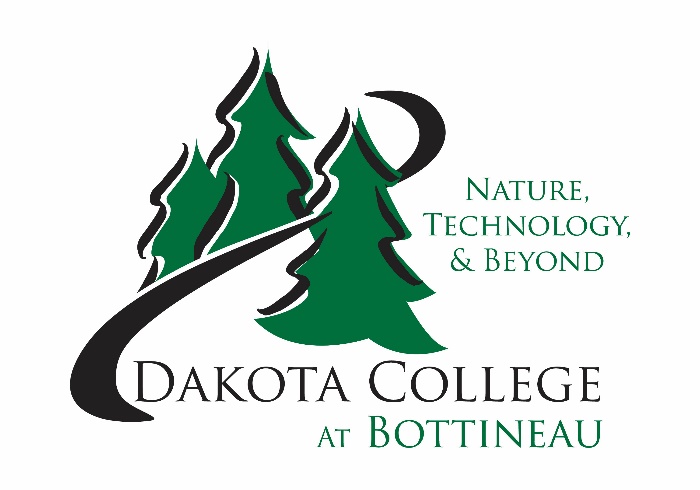 FACULTY REQUEST FOR CHANGE IN FINAL EXAM SCHEDULE Semester   		Academic Year   	Faculty Name  		Date  	Course Name, Prefix and number  	Original Date/Time for Final  	Proposed Date/Time for Final  	Rationale for the Request:APPROVALS:Yes______ No______Comments:   	Associate Dean for Academic Affairs  	_    Date:If no, give rationale: